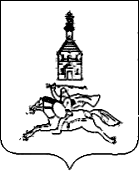 АДМИНИСТРАЦИЯ ИЛЬИНСКОГО МУНИЦИПАЛЬНОГО РАЙОНАИВАНОВСКОЙ ОБЛАСТИПОСТАНОВЛЕНИЕот 25.11.2021 года  № 242п. Ильинское-ХованскоеО внесении изменений в постановление администрации Ильинского муниципального района от 21.10.2014 №408 «Об утверждении муниципальной программы «Развитие транспортной системы и обеспечение безопасности граждан Ильинского муниципального района»Руководствуясь постановлением администрации Ильинского муниципального района от 31.08.2016 года №225 «О порядке разработки, реализации и оценки эффективности муниципальных программ Ильинского муниципального района», постановление администрации Ильинского муниципального района от 17.11.2014 года №450 «Об утверждении методических указаний по разработке и реализации муниципальных программ Ильинского муниципального района», в целях уточнения объёмов финансирования мероприятий муниципальной программы «Развитие транспортной системы и обеспечение безопасности граждан Ильинского муниципального района», администрация Ильинского муниципального района п о с т а н о в л я е т:Внести в постановление администрации Ильинского муниципального района от 21.10.2014 №408 «Об утверждении муниципальной программы «Развитие транспортной системы и обеспечение безопасности граждан Ильинского муниципального района» следующие изменения: Приложение к постановлению изложить в новой редакции (прилагается).Опубликовать настоящее постановление в официальном сетевом издании – официальном сайте Ильинского муниципального района Ивановской области www.admilinskoe.ru в информационно-телекоммуникационной сети «Интернет».Настоящее постановление вступает в силу после его официального опубликования.Контроль за выполнением настоящего постановления возложить на заместителя главы администрации Ильинского муниципального района, начальника отдела экономики и муниципального хозяйства Ефремова С.М.Глава Ильинского муниципального района:					С.И. ВасютинскийПриложение 1к  Постановлению  администрацииИльинского муниципального районаот  25.11.2021 года   № 242Приложениек  Постановлению  администрацииИльинского муниципального районаот 21.10.2014 года   № 408МУНИЦИПАЛЬНАЯ  ПРОГРАММАРАЗВИТИЕ ТРАНСПОРТНОЙ СИСТЕМЫ ИЛЬИНСКОГО МУНИЦИПАЛЬНОГО РАЙОНА 1. ПАСПОРТ МУНИЦИПАЛЬНОЙ ПРОГРАММЫпо развитию транспортной системы Ильинского муниципального района 2. СОЦИАЛЬНО-ЭКОНОМИЧЕСКАЯ ПРОБЛЕМА ИЛЬИНСКОГО МУНИЦИПАЛЬНОГО РАЙОНАНа основании анализа технического состояния автомобильных дорог местного значения, ситуации с пассажирским автотранспортным обслуживанием населения, состояния криминальной обстановки, безопасности дорожного движения, а также противопожарной безопасности граждан Ильинского муниципального района выявлены основные социально-экономические проблемы:– неудовлетворительное состояние автомобильных дорог, большая часть из которых не соответствует нормативным требованиям.– слабое материально-техническое состояние автотранспортного предприятия.– постоянно возрастающая мобильность населения;– уменьшение объемов перевозок общественным транспортом  и увеличение личным транспортом.Таким образом, необходимость разработки программы по развитию транспортной системы Ильинского муниципального района обусловлена:– социально-экономической и политической остротой проблемы.– необходимостью обеспечения сохранности автомобильных дорог, улучшения состояния с целью беспрепятственного транспортного сообщения между населенными пунктами района.– улучшению условий для удовлетворения потребностей экономики и населения в автомобильных перевозках и транспортных услугах.– необходимостью создания условий безопасного дорожного движения.3. ОСНОВНЫЕ ЦЕЛИ И ЗАДАЧИ ПРОГРАММЫ3.1. Цель  программыЦелью программы является увеличение сети автомобильных дорог общего пользования местного значения соответствующих нормативным требованиям и содержание автомобильных дорог, улучшение условий для удовлетворения потребностей экономики и населения в автомобильных перевозках и транспортных услугах, повышение уровня безопасности дорожного движения в Ильинском районе.3.2. Целевые индикаторы и ожидаемые результаты реализации программы(с учётом показателей поселений Ильинского муниципального района)Отчётные значения целевых показателей определяются администрацией Ильинского муниципального района на основании отчётов организаций и учреждений, ответственных за работу по направлениям мероприятий Программы.Выполнение вышеуказанных целевых показателей возможно лишь при условии осуществления планируемых объемов финансирования.Результатом реализации программы будет улучшение качества автомобильных дорог местного значения, улучшение транспортного сообщения между населенными пунктами района по сравнению с предыдущими годами, улучшение условий для удовлетворения потребностей экономики и населения в автомобильных перевозках и транспортных услугах, а также повышение уровня безопасности дорожного движения в Ильинском районе.3.3. Задачи  программы4.  МЕРОПРИЯТИЯ  ПРОГРАММЫ(рублей)5. БЮДЖЕТНЫЕ АССИГНОВАНИЯ НА РЕАЛИЗАЦИЮ ПРОГРАММЫ(тыс. руб.)Приложение   №1к программе «Развитие транспортной системыИльинского муниципального района»П О Д П Р О Г Р А М М А«Ремонт и содержание автомобильных дорог общего пользования местного значения Ильинского муниципального района» Муниципальной программы «Развитие транспортной системы Ильинского муниципального района»ПАСПОРТ ПОДПРОГРАММЫ«Ремонт и содержание автомобильных дорог общего пользования местного значения Ильинского муниципального района» Муниципальной программы «Развитие транспортной системы Ильинского муниципального района»2. ХАРАКТЕРИСТИКА ПРОБЛЕМЫ, НА РЕШЕНИЕ КОТОРОЙ НАПРАВЛЕНА ПОДПРОГРАММАНа основании анализа технического состояния автомобильных дорог местного значения Ильинского муниципального района, а также выявлена основная социально-экономическая проблема: – неудовлетворительное состояние автомобильных дорог, большая часть из которых не соответствует нормативным требованиям.На наличие и степень серьезности данной социально-экономической проблемы указывают следующие факторы:1. автомобильные дороги местного значения имеют высокую степень физического и морального износа.2. ремонтные работы на автомобильных дорогах, поскольку большая часть данных дорог находилась и находится на балансе сельскохозяйственных предприятий, в течение длительного периода времени не проводились.Таким образом, необходимость разработки подпрограммы по ремонту и содержанию автомобильных дорог общего пользования местного значения Ильинского муниципального района обусловлена:- социально-экономической и политической остротой проблемы;- необходимостью обеспечения сохранности автомобильных дорог, улучшения состояния с целью беспрепятственного транспортного сообщения между населенными пунктами района.3. ОСНОВНЫЕ ЦЕЛИ И ЗАДАЧИ ПОДПРОГРАММЫ3.1. Цель подпрограммыЦелью подпрограммы является поддержание бесперебойного движения транспортных средств по дорогам местного значения, а также обеспечение сохранности автомобильных дорог общего пользования местного значения.3.2. Целевые индикаторы и ожидаемые результаты реализации  подпрограммыТаблица 1Выполнение вышеуказанных целевых показателей возможно лишь при условии осуществления планируемых объемов финансирования.Результатом реализации подпрограммы будет улучшение качества автомобильных дорог местного значения, улучшение транспортного сообщения между населенными пунктами района по сравнению с предыдущими годами.3.3. Задачи  подпрограммыТаблица 24. ПЕРЕЧЕНЬ МЕРОПРИЯТИЙ ПОДПРОГРАММЫТаблица 35. РЕСУРСНОЕ ОБЕСПЕЧЕНИЕ ПОДПРОГРАММЫТаблица 4Приложение   №2к программе «Развитие транспортной системыИльинского муниципального района»П О Д П Р О Г Р А М М А«Развитие пассажирского автотранспортного обслуживания населения Ильинского муниципального района» Муниципальной программы «Развитие транспортной системы Ильинского муниципального района»ПАСПОРТ ПОДПРОГРАММЫ«Развитие пассажирского автотранспортного обслуживания населения Ильинского муниципального района» Муниципальной программы «Развитие транспортной системы Ильинского муниципального района»2. ХАРАКТЕРИСТИКА ПРОБЛЕМЫ, НА РЕШЕНИЕ КОТОРОЙ НАПРАВЛЕНА ПОДПРОГРАММАНа основании анализа технического состояния ситуации с  пассажирским автотранспортным обслуживанием населения Ильинского муниципального района в целом выявлены основные социально-экономическая проблема – слабое материально-техническое состояние автотранспортного предприятия.На наличие и степень серьезности данной социально-экономической проблемы указывают следующие факторы:Постоянная потребность населения в пассажирских автотранспортных перевозках;Требования, предъявляемые к автотранспортным предприятиям, обязывают предприятия иметь определенную  материально-техническую базу.Таким образом, назрела необходимость разработки подпрограммы по развитию пассажирского автотранспортного обслуживания населения Ильинского муниципального района.3. ОСНОВНЫЕ ЦЕЛИ И ЗАДАЧИ ПОДПРОГРАММЫ3.1. Цель подпрограммыЦелью подпрограммы является улучшение условий для удовлетворения потребностей экономики и населения в автомобильных перевозках и транспортных услугах.3.2. Целевые индикаторы и ожидаемые результаты реализации  подпрограммыТаблица 1Выполнение вышеуказанных целевых показателей возможно лишь при условии осуществления планируемых объемов финансирования.Результатом реализации подпрограммы будет улучшение условий для удовлетворения потребностей экономики и населения в автомобильных перевозках и транспортных услугах.3.3. Задачи  подпрограммыТаблица 24. ПЕРЕЧЕНЬ МЕРОПРИЯТИЙ ПОДПРОГРАММЫТаблица 35. РЕСУРСНОЕ ОБЕСПЕЧЕНИЕ ПОДПРОГРАММЫТаблица 4Приложение  №3к программе «Развитие транспортной системыИльинского муниципального района»П О Д П Р О Г Р А М М А«Формирование законопослушного поведения участников дорожного движения в Ильинском муниципальном районе» Муниципальной программы «Развитие транспортной системы Ильинского муниципального района»ПАСПОРТ ПОДПРОГРАММЫ«Формирование законопослушного поведения участников дорожного движения в Ильинском муниципальном районе» Муниципальной программы «Развитие транспортной системы Ильинского муниципального района»2. АНАЛИЗ ТЕКУЩЕЙ СИТУАЦИИ В СФЕРЕ РЕАЛИЗАЦИИ ПОДПРОГРАММЫВ результате реализации районной целевой программы "Формирование законопослушного поведения участников дорожного движения в Ильинском муниципальном районе" уменьшилось количество ДТП, снизилась аварийность на улицах и дорогах района. В районе проводится работа по улучшению состояния улично-дорожной сети. Усилилась пропаганда безопасности дорожного движения среди населения и, особенно, среди учащихся общеобразовательных школ.Обстановка с аварийностью во многом объясняется следующими причинами:- постоянно возрастающая мобильность населения;- уменьшение объемов перевозок общественным транспортом  и увеличение личным транспортом.3. ОСНОВНЫЕ ЦЕЛИ И ЗАДАЧИ ПОДПРОГРАММЫ3.1. Цели подпрограммыРеализация Подпрограммы направлена на достижение такой цели как реализация комплекса мероприятий, в том числе профилактического характера, снижающих количество дорожно-транспортных происшествий с пострадавшими и количество лиц, погибших в результате дорожно-транспортных происшествий3.2. Целевые индикаторы реализации подпрограммы	Отчетные значения целевых показателей определяются администрацией Ильинского муниципального района на основании отчетов организаций и учреждений, ответственных за работу по направлениям мероприятий Подпрограммы.3.3. Ожидаемые результаты реализации подпрограммыСокращение общего числа дорожно-транспортных происшествий.Воспитание культуры, и строгое выполнение правил дорожного движения всеми участниками дорожного движения.Обеспечение безопасности пешеходов.4. ПЕРЕЧЕНЬ МЕРОПРИЯТИЙ ПОДПРОГРАММЫ5. РЕСУРСНОЕ ОБЕСПЕЧЕНИЕ ПОДПРОГРАММЫНаименование муниципальной программы (далее - программа)   Развитие транспортной системы Ильинского муниципального районаСрок реализации программы   2018 – 2024 годыАдминистраторы программы   Администрация Ильинского муниципального района Ивановской областиИсполнительные органы, реализующие программу   Администрация Ильинского муниципального района Ивановской областиПеречень подпрограмм   Ремонт и содержание автомобильных дорог общего пользования местного значения Ильинского муниципального района.   Развитие пассажирского автотранспортного обслуживания населения Ильинского муниципального района.   Повышение безопасности дорожного движения в Ильинском муниципальном районе.Цель программы   Увеличение сети автомобильных дорог общего пользования местного значения соответствующих нормативным требованиям и содержание автомобильных дорог;   Улучшение условий для удовлетворения потребностей экономики и населения в автомобильных перевозках и транспортных услугах;   Создание условий, обеспечивающих сокращение общего числа дорожно-транспортных происшествий (далее по тексту ДТП) и, в особенности, способных повлечь гибель, либо причинение вреда здоровью граждан.Целевые индикаторы и ожидаемые результаты реализации  программы   Результатом реализации программы будет улучшение качества автомобильных дорог местного значения, улучшение транспортного сообщения между населенными пунктами района по сравнению с предыдущими годами, а также улучшение условий для удовлетворения потребностей экономики и населения в автомобильных перевозках и транспортных услугах.   Будут выполнены следующие мероприятия:–  Инвентаризация дорожного хозяйства района;–  Оценка технического состояния дорог местного значения;–  Прирост протяженности дорог местного значения, отвечающих нормативным требованиям и условиям безопасности дорожного движения;–  Выполнение работ по содержанию дорог местного значения;–  Выделение субсидий МУП «Ильинское АТП» для возмещения понесенных перевозчиками убытков, возникающих вследствие регулирования тарифов на перевозку пассажиров и багажа на межмуниципальных маршрутах регулярных перевозок в границах Ильинского муниципального района.–  Сокращение общего числа дорожно-транспортных происшествий;–  Воспитание культуры, и строгое выполнение правил дорожного движения всеми участниками дорожного движения;–  Обеспечение безопасности пешеходов.Задачи  программы1.Анализ технического состояния автомобильных дорог местного значения на территории района.2.Приведение дорог местного значение в состояние, удовлетворяющее нормативным требованиям.3.Обеспечение сохранности дорог местного значения.4.Создание условий для более эффективной работы автотранспортного предприятия.5.Создание условий безопасного дорожного движения.Объем бюджетных ассигнований на реализацию  программы (по годам реализации)   Общая сумма расходов на реализацию программы на 2018-2024 годы – 134042177,07 руб.в том числе средства:2018 год – 6967100,00 рублей2019 год – 71315855,70 рублей(областной бюджет – 63496055,70 рублей)(местный бюджет – 7819800,00 рублей)2020 год – 12801468,30 рублей(областной бюджет – 4358357,28 рублей)(местный бюджет – 8428126,02 рублей)2021 год – 14069217,17 рублей(областной бюджет – 4187998,03 рублей)(местный бюджет – 9881219,14 рублей)2022 год – 13158536,90 рублей(областной бюджет – 4443536,90 рублей)(местный бюджет – 8715000,00рублей)2023 год – 7815000,00 рублей2024 год — 7915000,00 рублейN п/пНаименование показателя201820192020202120222023202412345789101.Содержание и ремонт автомобильных дорог местного значения1.1.Протяженность сети автомобильных дорог общего пользования местного значения228,51228,51228,51228,51228,51228,51228,511.2.Объём ввода в эксплуатацию после строительства и реконструкции автомобильных дорог общего пользования местного значения00000001.3.Прирост протяженности сети автомобильных дорог местного значения в результате строительства новых автомобильных дорог00000001.4.Прирост протяженности автомобильных дорог общего пользования местного значения, соответствующих нормативным требованиям к транспортно-эксплуатационным показателям, в результате реконструкции автомобильных дорог00,737000001.5.Прирост протяженности автомобильных дорог общего пользования местного значения, соответствующих нормативным требованиям к транспортно-эксплуатационным показателям, в результате капитального ремонта и ремонта автомобильных дорог1,71,881,01,01,01,01,01.6.Общая протяженность автомобильных дорог общего пользования местного значения, соответствующих нормативным требованиям к транспортно-эксплуатационным показателям, на 31 декабря отчётного года104,66107,317108,317109,317110,317111,317112,3171.7.Доля протяженности автомобильных дорог общего пользования местного значения, соответствующих нормативным требованиям к транспортно-эксплуатационным показателям, на 31 декабря отчетного года45,847,047,447,848,348,749,12.Выделение субсидий МУП «Ильинское АТП» для возмещения понесенных перевозчиками убытков, возникающих вследствие регулирования тарифов на перевозку пассажиров на межмуниципальных и пригородных регулярных маршрутах, (тыс. руб.)2017,52604,82000,03500,02000,01000,01000,03.Создание условий безопасного дорожного движения, в т.ч.:3.1Количество ДТП, (единиц)54444443.2Количество ДТП с участием детей, (единиц)00000003.3Охват учащихся мероприятиями по безопасности дорожного движения, (%)100100100100100100100N п/пЗадачи программыГод, к которому задача должна быть решена1.Анализ технического состояния автомобильных местного значения дорог на территории районаЕжегодно2.Приведение дорог местного значение в состояние, отвечающее нормативным требованиямДо 2024 г.3.Обеспечение сохранности дорог общего пользования местного значенияВесь период4.Создание условий для более эффективной работы автотранспортного предприятияДо 2024 г.5.Сокращение общего числа дорожно-транспортных происшествийДо 2024 г.6.Воспитание культуры, и строгое выполнение правил дорожного движения всеми участниками дорожного движенияДо 2024 г.7.Обеспечение безопасности пешеходовДо 2024 г.№ п/пНаименованиемероприятийСрокиисполнения (годы)ОбъемфинансированияОбъемфинансированияОтветственныеза выполнениеОжидаемыерезультаты№ п/пНаименованиемероприятийСрокиисполнения (годы)обл.бюджетмест.бюджетОтветственныеза выполнениеОжидаемыерезультатыРаздел 1. Обеспечение сохранности и приведение дорог местного значение в состояние, удовлетворяющее нормативным требованиямРаздел 1. Обеспечение сохранности и приведение дорог местного значение в состояние, удовлетворяющее нормативным требованиямРаздел 1. Обеспечение сохранности и приведение дорог местного значение в состояние, удовлетворяющее нормативным требованиямРаздел 1. Обеспечение сохранности и приведение дорог местного значение в состояние, удовлетворяющее нормативным требованиямРаздел 1. Обеспечение сохранности и приведение дорог местного значение в состояние, удовлетворяющее нормативным требованиямРаздел 1. Обеспечение сохранности и приведение дорог местного значение в состояние, удовлетворяющее нормативным требованиямРаздел 1. Обеспечение сохранности и приведение дорог местного значение в состояние, удовлетворяющее нормативным требованиямПодраздел 1.1. Обеспечение сохранности дорог местного значения (содержание автодорог)Подраздел 1.1. Обеспечение сохранности дорог местного значения (содержание автодорог)Подраздел 1.1. Обеспечение сохранности дорог местного значения (содержание автодорог)Подраздел 1.1. Обеспечение сохранности дорог местного значения (содержание автодорог)Подраздел 1.1. Обеспечение сохранности дорог местного значения (содержание автодорог)Подраздел 1.1. Обеспечение сохранности дорог местного значения (содержание автодорог)Подраздел 1.1. Обеспечение сохранности дорог местного значения (содержание автодорог)ИТОГО по разделу 1.1.:2018-2024 г.г.12839597,0221272585,99Подраздел 1.2.1. Приведение дорог местного значение в состояние, удовлетворяющее нормативным требованиям (ремонт и капитальный ремонт автодорог)Подраздел 1.2.1. Приведение дорог местного значение в состояние, удовлетворяющее нормативным требованиям (ремонт и капитальный ремонт автодорог)Подраздел 1.2.1. Приведение дорог местного значение в состояние, удовлетворяющее нормативным требованиям (ремонт и капитальный ремонт автодорог)Подраздел 1.2.1. Приведение дорог местного значение в состояние, удовлетворяющее нормативным требованиям (ремонт и капитальный ремонт автодорог)Подраздел 1.2.1. Приведение дорог местного значение в состояние, удовлетворяющее нормативным требованиям (ремонт и капитальный ремонт автодорог)Подраздел 1.2.1. Приведение дорог местного значение в состояние, удовлетворяющее нормативным требованиям (ремонт и капитальный ремонт автодорог)Подраздел 1.2.1. Приведение дорог местного значение в состояние, удовлетворяющее нормативным требованиям (ремонт и капитальный ремонт автодорог)ИТОГО по разделу 1.2.1:2018-2024 г.г.34589996,1011716018,78Подраздел 1.2.2. Приведение дорог местного значение в состояние, удовлетворяющее нормативным требованиям (реконструкция автодорог)Подраздел 1.2.2. Приведение дорог местного значение в состояние, удовлетворяющее нормативным требованиям (реконструкция автодорог)Подраздел 1.2.2. Приведение дорог местного значение в состояние, удовлетворяющее нормативным требованиям (реконструкция автодорог)Подраздел 1.2.2. Приведение дорог местного значение в состояние, удовлетворяющее нормативным требованиям (реконструкция автодорог)Подраздел 1.2.2. Приведение дорог местного значение в состояние, удовлетворяющее нормативным требованиям (реконструкция автодорог)Подраздел 1.2.2. Приведение дорог местного значение в состояние, удовлетворяющее нормативным требованиям (реконструкция автодорог)Подраздел 1.2.2. Приведение дорог местного значение в состояние, удовлетворяющее нормативным требованиям (реконструкция автодорог)ИТОГО по разделу 1.2.2:2018-2024 г.г.26647354,801202000,00Подраздел 1.2.3. Приведение дорог местного значение в состояние, удовлетворяющее нормативным требованиям (ремонт и капитальный ремонт мостов)Подраздел 1.2.3. Приведение дорог местного значение в состояние, удовлетворяющее нормативным требованиям (ремонт и капитальный ремонт мостов)Подраздел 1.2.3. Приведение дорог местного значение в состояние, удовлетворяющее нормативным требованиям (ремонт и капитальный ремонт мостов)Подраздел 1.2.3. Приведение дорог местного значение в состояние, удовлетворяющее нормативным требованиям (ремонт и капитальный ремонт мостов)Подраздел 1.2.3. Приведение дорог местного значение в состояние, удовлетворяющее нормативным требованиям (ремонт и капитальный ремонт мостов)Подраздел 1.2.3. Приведение дорог местного значение в состояние, удовлетворяющее нормативным требованиям (ремонт и капитальный ремонт мостов)Подраздел 1.2.3. Приведение дорог местного значение в состояние, удовлетворяющее нормативным требованиям (ремонт и капитальный ремонт мостов)ИТОГО по разделу 1.2.3:2018-2024 г.г.0,001678113,92Подраздел 1.2.4. Приведение дорог местного значение в состояние, удовлетворяющее нормативным требованиям (реконструкция мостов)Подраздел 1.2.4. Приведение дорог местного значение в состояние, удовлетворяющее нормативным требованиям (реконструкция мостов)Подраздел 1.2.4. Приведение дорог местного значение в состояние, удовлетворяющее нормативным требованиям (реконструкция мостов)Подраздел 1.2.4. Приведение дорог местного значение в состояние, удовлетворяющее нормативным требованиям (реконструкция мостов)Подраздел 1.2.4. Приведение дорог местного значение в состояние, удовлетворяющее нормативным требованиям (реконструкция мостов)Подраздел 1.2.4. Приведение дорог местного значение в состояние, удовлетворяющее нормативным требованиям (реконструкция мостов)Подраздел 1.2.4. Приведение дорог местного значение в состояние, удовлетворяющее нормативным требованиям (реконструкция мостов)ИТОГО по разделу 1.2.4:2018-2024 г.г.2408999,991875826,67Подраздел 1.3.1. Иные мероприятия по содержанию и ремонту автодорог (межбюджетные трансферты бюджетам сельских поселений на содержание)Подраздел 1.3.1. Иные мероприятия по содержанию и ремонту автодорог (межбюджетные трансферты бюджетам сельских поселений на содержание)Подраздел 1.3.1. Иные мероприятия по содержанию и ремонту автодорог (межбюджетные трансферты бюджетам сельских поселений на содержание)Подраздел 1.3.1. Иные мероприятия по содержанию и ремонту автодорог (межбюджетные трансферты бюджетам сельских поселений на содержание)Подраздел 1.3.1. Иные мероприятия по содержанию и ремонту автодорог (межбюджетные трансферты бюджетам сельских поселений на содержание)Подраздел 1.3.1. Иные мероприятия по содержанию и ремонту автодорог (межбюджетные трансферты бюджетам сельских поселений на содержание)Подраздел 1.3.1. Иные мероприятия по содержанию и ремонту автодорог (межбюджетные трансферты бюджетам сельских поселений на содержание)ИТОГО по разделу 1.3.:2018-2024 г.г.0,004120084,80Подраздел 1.3.2. Иные мероприятия по содержанию и ремонту автодорог (межбюджетные трансферты бюджетам сельских поселений на ремонт и капитальный ремонт)Подраздел 1.3.2. Иные мероприятия по содержанию и ремонту автодорог (межбюджетные трансферты бюджетам сельских поселений на ремонт и капитальный ремонт)Подраздел 1.3.2. Иные мероприятия по содержанию и ремонту автодорог (межбюджетные трансферты бюджетам сельских поселений на ремонт и капитальный ремонт)Подраздел 1.3.2. Иные мероприятия по содержанию и ремонту автодорог (межбюджетные трансферты бюджетам сельских поселений на ремонт и капитальный ремонт)Подраздел 1.3.2. Иные мероприятия по содержанию и ремонту автодорог (межбюджетные трансферты бюджетам сельских поселений на ремонт и капитальный ремонт)Подраздел 1.3.2. Иные мероприятия по содержанию и ремонту автодорог (межбюджетные трансферты бюджетам сельских поселений на ремонт и капитальный ремонт)Подраздел 1.3.2. Иные мероприятия по содержанию и ремонту автодорог (межбюджетные трансферты бюджетам сельских поселений на ремонт и капитальный ремонт)ИТОГО по разделу 1.4.:2018-2024 г.г.0,001464300,00ИТОГОпо подпрограмме 1:2018-2024 г.г.76485947,9143328930,16АдминистрацияИльинскогомуниципальногорайонаПоддержание бесперебойного движения транспортных средств по дорогам в зимний период.Приведение дорог местного значение в состояние, удовлетворяющее нормативным требованиямРаздел 2. Создание условий для более эффективной работы автотранспортных предприятий (субсидии на возмещение понесенных перевозчиками убытков)Раздел 2. Создание условий для более эффективной работы автотранспортных предприятий (субсидии на возмещение понесенных перевозчиками убытков)Раздел 2. Создание условий для более эффективной работы автотранспортных предприятий (субсидии на возмещение понесенных перевозчиками убытков)Раздел 2. Создание условий для более эффективной работы автотранспортных предприятий (субсидии на возмещение понесенных перевозчиками убытков)Раздел 2. Создание условий для более эффективной работы автотранспортных предприятий (субсидии на возмещение понесенных перевозчиками убытков)Раздел 2. Создание условий для более эффективной работы автотранспортных предприятий (субсидии на возмещение понесенных перевозчиками убытков)Раздел 2. Создание условий для более эффективной работы автотранспортных предприятий (субсидии на возмещение понесенных перевозчиками убытков)ИТОГОпо подпрограмме 2:2018-2024 г.г.0,0014122300,0АдминистрацияИльинскогомуниципальногорайонаСоздание условийдля более эффективной работыавтотранспортных предприятийРаздел 3. Повышение безопасности дорожного движенияРаздел 3. Повышение безопасности дорожного движенияРаздел 3. Повышение безопасности дорожного движенияРаздел 3. Повышение безопасности дорожного движенияРаздел 3. Повышение безопасности дорожного движенияРаздел 3. Повышение безопасности дорожного движенияРаздел 3. Повышение безопасности дорожного движенияИТОГОпо подпрограмме 3:2018-2024 г.г.0,00105000,00АдминистрацияИльинскогомуниципальногорайонаПовышениебезопасности дорожногодвиженияВСЕГО ПО ПРОГРАММЕ:2018-2024 г.г.76485947,9157556230,16ВСЕГО ПО ПРОГРАММЕ:2018-2024 г.г.134042177,07134042177,07Направленияфинансированияи источники2018год2019год2020год2021год2022год2023год2024годВСЕГО6967,171315,855712801,468314069,2171713158,53697815,07915,0Обеспечение сохранности дорог местного значения (содержание)Обеспечение сохранности дорог местного значения (содержание)Обеспечение сохранности дорог местного значения (содержание)Обеспечение сохранности дорог местного значения (содержание)Обеспечение сохранности дорог местного значения (содержание)Обеспечение сохранности дорог местного значения (содержание)Обеспечение сохранности дорог местного значения (содержание)Обеспечение сохранности дорог местного значения (содержание)местный бюджет341,1622,81522035,848484888,395114284,42724500,04600,0областной бюджет0,02258,70481949,357294187,998034443,53690,00,0Приведение дорог местного значение в состояние, удовлетворяющее нормативным требованиям (ремонт и кап. ремонт)Приведение дорог местного значение в состояние, удовлетворяющее нормативным требованиям (ремонт и кап. ремонт)Приведение дорог местного значение в состояние, удовлетворяющее нормативным требованиям (ремонт и кап. ремонт)Приведение дорог местного значение в состояние, удовлетворяющее нормативным требованиям (ремонт и кап. ремонт)Приведение дорог местного значение в состояние, удовлетворяющее нормативным требованиям (ремонт и кап. ремонт)Приведение дорог местного значение в состояние, удовлетворяющее нормативным требованиям (ремонт и кап. ремонт)Приведение дорог местного значение в состояние, удовлетворяющее нормативным требованиям (ремонт и кап. ремонт)Приведение дорог местного значение в состояние, удовлетворяющее нормативным требованиям (ремонт и кап. ремонт)местный бюджет1286,31098,02681,655281457,82403592,239472300,002300,00областной бюджет0,034589,99610,00,00,00,00,0Приведение дорог местного значение в состояние, удовлетворяющее нормативным требованиям (реконструкция)Приведение дорог местного значение в состояние, удовлетворяющее нормативным требованиям (реконструкция)Приведение дорог местного значение в состояние, удовлетворяющее нормативным требованиям (реконструкция)Приведение дорог местного значение в состояние, удовлетворяющее нормативным требованиям (реконструкция)Приведение дорог местного значение в состояние, удовлетворяющее нормативным требованиям (реконструкция)Приведение дорог местного значение в состояние, удовлетворяющее нормативным требованиям (реконструкция)Приведение дорог местного значение в состояние, удовлетворяющее нормативным требованиям (реконструкция)Приведение дорог местного значение в состояние, удовлетворяющее нормативным требованиям (реконструкция)местный бюджет0,01202,00,00,00,00,00,0областной бюджет0,026647,35480,00,00,00,00,0Обеспечение сохранности дорог местного значения (капитальный ремонт мостов)Обеспечение сохранности дорог местного значения (капитальный ремонт мостов)Обеспечение сохранности дорог местного значения (капитальный ремонт мостов)Обеспечение сохранности дорог местного значения (капитальный ремонт мостов)Обеспечение сохранности дорог местного значения (капитальный ремонт мостов)Обеспечение сохранности дорог местного значения (капитальный ремонт мостов)Обеспечение сохранности дорог местного значения (капитальный ремонт мостов)Обеспечение сохранности дорог местного значения (капитальный ремонт мостов)местный бюджет0,00,01678,113920,00,00,00,0областной бюджет0,00,00,00,00,00,00,0Обеспечение сохранности дорог местного значения (реконструкция мостов)Обеспечение сохранности дорог местного значения (реконструкция мостов)Обеспечение сохранности дорог местного значения (реконструкция мостов)Обеспечение сохранности дорог местного значения (реконструкция мостов)Обеспечение сохранности дорог местного значения (реконструкция мостов)Обеспечение сохранности дорог местного значения (реконструкция мостов)Обеспечение сохранности дорог местного значения (реконструкция мостов)Обеспечение сохранности дорог местного значения (реконструкция мостов)местный бюджет0,00,032,4933420,01823,333330,00,0областной бюджет0,00,02408,999990,00,00,00,0Иные мероприятия по содержанию и ремонту автодорог (содержание)Иные мероприятия по содержанию и ремонту автодорог (содержание)Иные мероприятия по содержанию и ремонту автодорог (содержание)Иные мероприятия по содержанию и ремонту автодорог (содержание)Иные мероприятия по содержанию и ремонту автодорог (содержание)Иные мероприятия по содержанию и ремонту автодорог (содержание)Иные мероприятия по содержанию и ремонту автодорог (содержание)Иные мероприятия по содержанию и ремонту автодорог (содержание)местный бюджет1842,92277,18480,00,00,00,00,0областной бюджет0,00,00,00,00,00,00,0Иные мероприятия по содержанию и ремонту автодорог (ремонт)Иные мероприятия по содержанию и ремонту автодорог (ремонт)Иные мероприятия по содержанию и ремонту автодорог (ремонт)Иные мероприятия по содержанию и ремонту автодорог (ремонт)Иные мероприятия по содержанию и ремонту автодорог (ремонт)Иные мероприятия по содержанию и ремонту автодорог (ремонт)Иные мероприятия по содержанию и ремонту автодорог (ремонт)Иные мероприятия по содержанию и ремонту автодорог (ремонт)местный бюджет1464,30,00,00,00,00,00,0областной бюджет0,00,00,00,00,00,00,0Создание условий для более эффективной работы автотранспортных предприятийСоздание условий для более эффективной работы автотранспортных предприятийСоздание условий для более эффективной работы автотранспортных предприятийСоздание условий для более эффективной работы автотранспортных предприятийСоздание условий для более эффективной работы автотранспортных предприятийСоздание условий для более эффективной работы автотранспортных предприятийСоздание условий для более эффективной работы автотранспортных предприятийСоздание условий для более эффективной работы автотранспортных предприятийместный бюджет2017,52604,82000,03500,02000,01000,01000,0областной бюджет0,00,00,00,00,00,00,0Повышение безопасности дорожного движенияПовышение безопасности дорожного движенияПовышение безопасности дорожного движенияПовышение безопасности дорожного движенияПовышение безопасности дорожного движенияПовышение безопасности дорожного движенияПовышение безопасности дорожного движенияПовышение безопасности дорожного движенияместный бюджет15,015,015,015,015,015,015,0областной бюджет0,00,00,00,00,00,00,0Наименование  подпрограммы   Ремонт и содержание автомобильных дорог общего пользования местного значения Ильинского муниципального районаСрок и этапы реализации  подпрограммы   2018 – 2024 годыАдминистратор  подпрограммы   Администрация Ильинского муниципального района Ивановской областиИсполнительные органы Ильинского муниципального района, реализующие подпрограмму   Администрация Ильинского муниципального района Ивановской областиЦель  подпрограммы   Увеличение сети автомобильных дорог общего пользования местного значения соответствующих нормативным требованиям и содержание автомобильных дорогЦелевые индикаторы и ожидаемые результаты реализации  подпрограммы   Результатом реализации подпрограммы будет улучшение качества автомобильных дорог местного значения, улучшение транспортного сообщения между населенными пунктами района по сравнению с предыдущими годами.   Будут выполнены следующие мероприятия:- Инвентаризация дорожного хозяйства района;- Оценка технического состояния дорог местного значения;- Прирост протяженности дорог местного значения, отвечающих нормативным требованиям и условиям безопасности дорожного движения;- Выполнение работ по содержанию дорог местного значения.Задачи  подпрограммы1. Анализ технического состояния автомобильных дорог местного значения на территории района;2. Приведение дорог местного значение в состояние, удовлетворяющее нормативным требованиям;3. Обеспечение сохранности дорог местного значения.Объем бюджетных ассигнований на реализацию  подпрограммы (по годам реализации)   Общая сумма расходов на реализацию подпрограммына 2018 – 2024 годы: 119814878,07 рублей,в том числе средства:2018 год – 4934600,00 рублей2019 год – 68696055,70 рублей(областной бюджет – 63496055,70 рублей)(местный бюджет – 5200000,00 рублей)2020 год – 10786468,30 рублей(областной бюджет – 4358357,28 рублей)(местный бюджет – 6428111,02 рублей)2021 год – 10554217,17 рублей(областной бюджет – 4187998,03 рублей)(местный бюджет – 6366219,14 рублей)2022 год – 11143536,9 рублей(областной бюджет – 4443536,90 рублей)(местный бюджет – 6700000,00 рублей)2023 год – 6800000,00 рублей2024 год - 6900000,00 рублейN п/пНаименование показателя20182019202020212022202320241234567891.Содержание и ремонт автомобильных дорог местного значения1.1.Протяженность сети автомобильных дорог общего пользования местного значения228,51228,51228,51228,51228,51228,51228,511.2.Объём ввода в эксплуатацию после строительства и реконструкции автомобильных дорог общего пользования местного значения00000001.3.Прирост протяженности сети автомобильных дорог местного значения в результате строительства новых автомобильных дорог00000001.4.Прирост протяженности автомобильных дорог общего пользования местного значения, соответствующих нормативным требованиям к транспортно-эксплуатационным показателям, в результате реконструкции автомобильных дорог00,737000001.5.Прирост протяженности автомобильных дорог общего пользования местного значения, соответствующих нормативным требованиям к транспортно-эксплуатационным показателям, в результате капитального ремонта и ремонта автомобильных дорог1,71,881,01,01,01,01,01.6.Общая протяженность автомобильных дорог общего пользования местного значения, соответствующих нормативным требованиям к транспортно-эксплуатационным показателям, на 31 декабря отчётного года163,1107,317108,317109,317110,317111,317112,3171.7.Доля протяженности автомобильных дорог общего пользования местного значения, соответствующих нормативным требованиям к транспортно-эксплуатационным показателям, на 31 декабря отчетного года45,847,047,447,848,348,749,1N п/пЗадачаГод, к которому задача должна быть решена1.Анализ технического состояния автомобильных местного значения дорог на территории районаЕжегодно2.Приведение дорог местного значение в состояние, отвечающее нормативным требованиямДо конца 2024 г.3.Обеспечение сохранности дорог общего пользования местного значенияВесь период№ п/пНаименование мероприятийСроки исполнения(годы)Объем финансирования,рублейОтветственныеза выполнениеОжидаемыерезультаты123467Раздел 1. Обеспечение сохранности дорог местного значения (содержание автодорог)Раздел 1. Обеспечение сохранности дорог местного значения (содержание автодорог)Раздел 1. Обеспечение сохранности дорог местного значения (содержание автодорог)Раздел 1. Обеспечение сохранности дорог местного значения (содержание автодорог)Раздел 1. Обеспечение сохранности дорог местного значения (содержание автодорог)Раздел 1. Обеспечение сохранности дорог местного значения (содержание автодорог)1Содержание автомобильных дорог местного значения в зимний период (расчистка от снега, профилирование и другие работы по содержанию)2018341100,00АдминистрацияИльинского муниципального районаПоддержание бесперебойного движения транспортных средств по дорогам в зимний период2Содержание автомобильных дорог местного значения в зимний период (расчистка от снега, профилирование и другие работы по содержанию)2019600000,00АдминистрацияИльинского муниципального районаПоддержание бесперебойного движения транспортных средств по дорогам в зимний период3Содержание дороги местного значения Воронцово-Редцыно Ильинского муниципального района Ивановской области2019299999,00; в т.ч.296999,01 – обл. бюдж.2999,99 – мест. бюдж.АдминистрацияИльинского муниципального районаПоддержание бесперебойного движения транспортных средств по дорогам в зимний период4Содержание дороги местного значения Сверчково-Зарубино Ильинского муниципального района Ивановской области2019199998,00; в т.ч.197998,02 – обл. бюдж.1999,98 – мест. бюдж.АдминистрацияИльинского муниципального районаПоддержание бесперебойного движения транспортных средств по дорогам в зимний период5Содержание дороги местного значения по ул. Школьная в с. Кулачево Ильинского муниципального района Ивановской области2019300006,00; в т.ч.297005,94 – обл. бюдж.3000,06 – мест. бюдж.АдминистрацияИльинского муниципального районаПоддержание бесперебойного движения транспортных средств по дорогам в зимний период6Содержание дороги местного значения по ул. Садовая в с. Ивашево Ильинского муниципального района Ивановской области2019499990,00; в т.ч.494990,10 – обл. бюдж.4999,90 – мест. бюдж.АдминистрацияИльинского муниципального районаПоддержание бесперебойного движения транспортных средств по дорогам в зимний период7Содержание дороги местного значения по ул. Лесная в д. Хлебницы Ильинского муниципального района Ивановской области2019399997,00; в т.ч.:395997,03 – обл. бюдж.3999,97 – мест. бюдж.АдминистрацияИльинского муниципального районаПоддержание бесперебойного движения транспортных средств по дорогам в зимний период8Содержание дороги местного значения по ул. Садовая в с. Аньково Ильинского муниципального района Ивановской области201999799,00; в т.ч.:98801,01 – обл. бюдж.997,99 – мест. бюдж.АдминистрацияИльинского муниципального районаПоддержание бесперебойного движения транспортных средств по дорогам в зимний период9Содержание дороги местного значения по ул. Революционная в с. Аньково Ильинского муниципального района Ивановской области201999418,00; в т.ч.:98423,82 – обл. бюдж.994,18 – мест. бюдж.АдминистрацияИльинского муниципального районаПоддержание бесперебойного движения транспортных средств по дорогам в зимний период10Содержание дороги местного значения по ул. Совхозная в с. Аньково Ильинского муниципального района Ивановской области201998402,00; в т.ч.:97417,98 – обл. бюдж.984,02 – мест. бюдж.АдминистрацияИльинского муниципального районаПоддержание бесперебойного движения транспортных средств по дорогам в зимний период11Содержание дороги местного значения по ул. Первомайская в с. Аньково Ильинского муниципального района Ивановской области201998698,00; в т.ч.:97711,02 – обл. бюдж.986,98 – мест. бюдж.АдминистрацияИльинского муниципального районаПоддержание бесперебойного движения транспортных средств по дорогам в зимний период12Содержание дороги местного значения по ул. Солнечная в д. Новоселка Ильинского муниципального района Ивановской области201999144,00; в т.ч.:98152,56 – обл. бюдж.991,44 – мест. бюдж.АдминистрацияИльинского муниципального районаПоддержание бесперебойного движения транспортных средств по дорогам в зимний период13Содержание дороги местного значения по пер. Банный в с. Аньково Ильинского муниципального района Ивановской области201986069,00; в т.ч.:85208,31 – обл. бюдж.860,69 – мест. бюдж.АдминистрацияИльинского муниципального районаПоддержание бесперебойного движения транспортных средств по дорогам в зимний период14Содержание автомобильных дорог местного значения в зимний период (расчистка от снега, профилирование и другие работы по содержанию)20201908503,77АдминистрацияИльинского муниципального районаПоддержание бесперебойного движения транспортных средств по дорогам в зимний период15Содержание дорог местного значения по ул. Центральная в с. Игрищи, ул. Почтовая в д. Щенниково, ул. Просторная в с. Ивашево, ул. Заречная в с. Исаевское Ильинского муниципального района Ивановской области20202076702,00; в т.ч.:1949357,29 – обл. бюдж.127344,71 – мест. бюдж.АдминистрацияИльинского муниципального районаПоддержание бесперебойного движения транспортных средств по дорогам в зимний период16Содержание автомобильных дорог местного значения в зимний период (расчистка от снега и обработка противогололёдными материалами дорог)20212500000,00АдминистрацияИльинского муниципального районаПоддержание бесперебойного движения транспортных средств по дорогам в зимний период17Профилирование автомобильных дорог местного значения Ильинского муниципального района Ивановской области2021400000,00АдминистрацияИльинского муниципального районаПоддержание бесперебойного движения транспортных средств по дорогам в зимний период18Разработка проектов организации дорожного движения (ПОДД), приобретение и установка дорожных знаков2021400000,00АдминистрацияИльинского муниципального районаПоддержание бесперебойного движения транспортных средств по дорогам в зимний период19Содержание дорог местного значения Ильинского муниципального района Ивановской области (ул. Окружная и въезд в с.Игрищи, ул. Восточная и ул. Колхозная в с. Кулачево, ул. Луговая и ул. Молодежная в с. Ивашево, ул. Новая и ул. Школьная в с. Веска, ул. Свободы в с. Исаевское, ул. Солнечная в с. Нажерово, ул. Центральная в д. Хлебницы, дорога Хлебницы - Мартьяново)20215010174; в т.ч.4187998,03– обл. бюдж.822175,97 – мест. бюдж.АдминистрацияИльинского муниципального районаПоддержание бесперебойного движения транспортных средств по дорогам в зимний период20Содержание автомобильных дорог местного значения  Ильинского муниципального района Ивановской области2021766219,14АдминистрацияИльинского муниципального районаПоддержание бесперебойного движения транспортных средств по дорогам в зимний период21Содержание автомобильных дорог местного значения в зимний период (расчистка от снега, профилирование и другие работы по содержанию)20222500000,00АдминистрацияИльинского муниципального районаПоддержание бесперебойного движения транспортных средств по дорогам в зимний период22Профилирование автомобильных дорог местного значения Ильинского муниципального района Ивановской области2022400000,0023Разработка проектов организации дорожного движения (ПОДД), приобретение и установка дорожных знаков2022400000,0024Содержание дорог местного значения Ильинского муниципального района Ивановской области (д. Макарьино, пер. Первомайский с. Аньково, ул. Молодежная с .Аньково,ул. Полевя с. Ивашево, ул. Красная с. Оленино, ул. Садовая  с. Нажерово, ул. Юбилейная (въезд) д. Щенниково, д. Рожново, д. Минчаково, ул. Молодежная с. Исаевское, д. Осипово)20224527964,1 ; в т.ч.4443536,90 – обл. бюдж.84427,20 – мест. бюдж.25Содержание дорог местного значения Ильинского муниципального района Ивановской области2022900000,0026Содержание автомобильных дорог местного значения (расчистка от снега, профилирование и другие работы)20234500000,027Содержание автомобильных дорог местного значения (расчистка от снега, профилирование и другие работы)20244600000,00ИТОГО по разделу 1:2018-2024 г.г.34112183,01; в т.ч.12839597,02 – обл. бюдж.21272585,99– мест. бюдж.Раздел 2.1. Приведение дорог местного значение в состояние, удовлетворяющее нормативным требованиям (капитальный ремонт и ремонт автодорог)Раздел 2.1. Приведение дорог местного значение в состояние, удовлетворяющее нормативным требованиям (капитальный ремонт и ремонт автодорог)Раздел 2.1. Приведение дорог местного значение в состояние, удовлетворяющее нормативным требованиям (капитальный ремонт и ремонт автодорог)Раздел 2.1. Приведение дорог местного значение в состояние, удовлетворяющее нормативным требованиям (капитальный ремонт и ремонт автодорог)Раздел 2.1. Приведение дорог местного значение в состояние, удовлетворяющее нормативным требованиям (капитальный ремонт и ремонт автодорог)Раздел 2.1. Приведение дорог местного значение в состояние, удовлетворяющее нормативным требованиям (капитальный ремонт и ремонт автодорог)2Ремонт и капитальный ремонт автомобильных дорог общего пользования местного значения20181286300,00АдминистрацияИльинского муниципального районаПриведение дорог местного значение в состояние, удовлетворяющее нормативным требованиям2.1Разработка проектно-сметной документации на капитальный ремонт участка автомобильной дороги общего пользования местного значения Антушково – Погост Крест (км 0,000 – км 1,300)2019448606,10АдминистрацияИльинского муниципального районаПриведение дорог местного значение в состояние, удовлетворяющее нормативным требованиям2.2Экспертиза проектно-сметной документации на капитальный ремонт участка автомобильной дороги общего пользования местного значения Антушково – Погост Крест (км 0,000 – км 1,300)2019300000,00АдминистрацияИльинского муниципального районаПриведение дорог местного значение в состояние, удовлетворяющее нормативным требованиям2.3Капитальный ремонт участка автомобильной дороги общего пользования местного значения Антушково – Погост Крест (км 0,000 – км 1,300)201934939390,00; в т.ч.:34589996,10 – обл.бюдж.349393,90 – мест.бюдж.АдминистрацияИльинского муниципального районаПриведение дорог местного значение в состояние, удовлетворяющее нормативным требованиям3Ремонт и капитальный ремонт автомобильных дорог общего пользования местного значения20202381655,28АдминистрацияИльинского муниципального районаПриведение дорог местного значение в состояние, удовлетворяющее нормативным требованиям4Разработка сметной документации на ремонт дороги общего пользования местного значения по ул. Центральная в с. Антушково (1,0 км) и проведение проверки достоверности сметной стоимости2020120000,00АдминистрацияИльинского муниципального районаПриведение дорог местного значение в состояние, удовлетворяющее нормативным требованиям5Разработка проекта организации дорожного движения (ПОДД) участков автомобильной дороги общего пользования местного значения Ильинского муниципального района Ивановской области Антушково – Погост Крест2020180000,00АдминистрацияИльинского муниципального районаПриведение дорог местного значение в состояние, удовлетворяющее нормативным требованиям6Ремонт и капитальный ремонт автомобильных дорог общего пользования местного значения20211457824,03АдминистрацияИльинского муниципального районаПриведение дорог местного значение в состояние, удовлетворяющее нормативным требованиям7Ремонт и капитальный ремонт автомобильных дорог общего пользования местного значения2022592239,47АдминистрацияИльинского муниципального районаПриведение дорог местного значение в состояние, удовлетворяющее нормативным требованиям8Ремонт и капитальный ремонт автомобильных дорог общего пользования местного значения20232300000,00АдминистрацияИльинского муниципального районаПриведение дорог местного значение в состояние, удовлетворяющее нормативным требованиям9Ремонт и капитальный ремонт автомобильных дорог общего пользования местного значения20242300000,00АдминистрацияИльинского муниципального районаПриведение дорог местного значение в состояние, удовлетворяющее нормативным требованиямИТОГО по разделу 2.1.:2018-2024 г.г.46306014,88; в т.ч.:34589996,10 – обл.бюдж.11716018,78 – мест.бюдж.Раздел 2.2. Приведение дорог местного значение в состояние, удовлетворяющее нормативным требованиям (реконструкция автодорог)Раздел 2.2. Приведение дорог местного значение в состояние, удовлетворяющее нормативным требованиям (реконструкция автодорог)Раздел 2.2. Приведение дорог местного значение в состояние, удовлетворяющее нормативным требованиям (реконструкция автодорог)Раздел 2.2. Приведение дорог местного значение в состояние, удовлетворяющее нормативным требованиям (реконструкция автодорог)Раздел 2.2. Приведение дорог местного значение в состояние, удовлетворяющее нормативным требованиям (реконструкция автодорог)Раздел 2.2. Приведение дорог местного значение в состояние, удовлетворяющее нормативным требованиям (реконструкция автодорог)1.1.Разработка проектно-сметной документации на реконструкцию участка автомобильной дороги общего пользования местного значения Антушково – Погост Крест (км 1,300 – км 2,061)2019632834,80АдминистрацияИльинского муниципального районаПриведение дорог местного значение в состояние, удовлетворяющее нормативным требованиям1.2.Экспертиза проектно-сметной документации на реконструкцию участка автомобильной дороги общего пользования местного значения Антушково – Погост Крест (км 1,300 – км 2,061)2019300000,00АдминистрацияИльинского муниципального районаПриведение дорог местного значение в состояние, удовлетворяющее нормативным требованиям1.3.Реконструкция участка автомобильной дороги общего пользования местного значения Антушково – Погост Крест (км 1,300 – км 2,061)201926916520,00; в т.ч.:26647354,80 – обл.бюдж.269165,20 – мест.бюдж.АдминистрацияИльинского муниципального районаПриведение дорог местного значение в состояние, удовлетворяющее нормативным требованиямИТОГО по разделу 2.2.:2019 г.27849354,8026647354,80 – обл.бюдж.1202000,00 – мест.бюдж.Раздел 2.3. Приведение дорог местного значение в состояние, удовлетворяющее нормативным требованиям (капитальный ремонт и ремонт мостов)Раздел 2.3. Приведение дорог местного значение в состояние, удовлетворяющее нормативным требованиям (капитальный ремонт и ремонт мостов)Раздел 2.3. Приведение дорог местного значение в состояние, удовлетворяющее нормативным требованиям (капитальный ремонт и ремонт мостов)Раздел 2.3. Приведение дорог местного значение в состояние, удовлетворяющее нормативным требованиям (капитальный ремонт и ремонт мостов)Раздел 2.3. Приведение дорог местного значение в состояние, удовлетворяющее нормативным требованиям (капитальный ремонт и ремонт мостов)Раздел 2.3. Приведение дорог местного значение в состояние, удовлетворяющее нормативным требованиям (капитальный ремонт и ремонт мостов)1.Капитальный ремонт моста через реку Ухтому на автомобильной дороге местного значения Игрищи-Липкино в Ильинском муниципальном районе (разработка проектно документации)20201678113,92АдминистрацияИльинского муниципального районаПриведение мостовых сооружений в состояние, удовлетворяющее нормативным требованиямИТОГО по разделу 2.3.:2020 г.1678113,92Раздел 2.4. Приведение дорог местного значение в состояние, удовлетворяющее нормативным требованиям (реконструкция мостов)Раздел 2.4. Приведение дорог местного значение в состояние, удовлетворяющее нормативным требованиям (реконструкция мостов)Раздел 2.4. Приведение дорог местного значение в состояние, удовлетворяющее нормативным требованиям (реконструкция мостов)Раздел 2.4. Приведение дорог местного значение в состояние, удовлетворяющее нормативным требованиям (реконструкция мостов)Раздел 2.4. Приведение дорог местного значение в состояние, удовлетворяющее нормативным требованиям (реконструкция мостов)Раздел 2.4. Приведение дорог местного значение в состояние, удовлетворяющее нормативным требованиям (реконструкция мостов)1.1.Разработка проектной документации на реконструкцию моста через реку Ухтома на автомобильной дороге местного значения Игрищи-Константиново в Ильинском районе Ивановской области20202433333,33; в т.ч.:2408999,99 – обл. бюдж.24333,34 – мест. бюдж.АдминистрацияИльинского муниципального районаПриведение мостовых сооружений в состояние, удовлетворяющее нормативным требованиям1.2.Разработка проекта по защите линий связи ПАО «Ростелеком» при проектировании проекта «Реконструкция моста через реку Ухтома на автомобильной дороге местного значения Игрищи-Константиново»20208160,00АдминистрацияИльинского муниципального районаПриведение мостовых сооружений в состояние, удовлетворяющее нормативным требованиям1.3.Корректировка проектной документации на реконструкцию моста через реку Ухтома на автомобильной дороге местного значения Игрищи-Константиново в Ильинском районе Ивановской области202120000,001.4.Разработка проектной документации на реконструкцию моста через реку Ярцевка у д. Скоково на автомобильной дороге местного значения Нажерово - Осветино в Ильинском муниципальном районе Ивановской области20221823333,33ИТОГО по разделу 2.4.:2018-2024 г.г.4284826,66; в т.ч.:2408999,99 – обл. бюдж.1875826,67 – мест. бюдж.Раздел 3. Иные мероприятия по содержанию и ремонту автодорог (межбюджетные трансферты бюджетам сельских поселений на содержание)Раздел 3. Иные мероприятия по содержанию и ремонту автодорог (межбюджетные трансферты бюджетам сельских поселений на содержание)Раздел 3. Иные мероприятия по содержанию и ремонту автодорог (межбюджетные трансферты бюджетам сельских поселений на содержание)Раздел 3. Иные мероприятия по содержанию и ремонту автодорог (межбюджетные трансферты бюджетам сельских поселений на содержание)Раздел 3. Иные мероприятия по содержанию и ремонту автодорог (межбюджетные трансферты бюджетам сельских поселений на содержание)Раздел 3. Иные мероприятия по содержанию и ремонту автодорог (межбюджетные трансферты бюджетам сельских поселений на содержание)1.Иные межбюджетные трансферты бюджетам сельских поселений на исполнение части полномочий по дорожной деятельности в отношении автодорог местного значения в границах населенных пунктов поселений и обеспечение безопасности дорожного движения на них в соответствии с заключенными соглашениями (Расчистка от снега и грейдирование автодорог)20181842900,00АдминистрацияИльинского муниципального районаПоддержание бесперебойного движения транспортных средств по дорогам в зимний период1.Иные межбюджетные трансферты бюджетам сельских поселений на исполнение части полномочий по дорожной деятельности в отношении автодорог местного значения в границах населенных пунктов поселений и обеспечение безопасности дорожного движения на них в соответствии с заключенными соглашениями (Расчистка от снега и грейдирование автодорог)20192277184,80АдминистрацияИльинского муниципального районаПоддержание бесперебойного движения транспортных средств по дорогам в зимний период1.Иные межбюджетные трансферты бюджетам сельских поселений на исполнение части полномочий по дорожной деятельности в отношении автодорог местного значения в границах населенных пунктов поселений и обеспечение безопасности дорожного движения на них в соответствии с заключенными соглашениями (Расчистка от снега и грейдирование автодорог)20200,00АдминистрацияИльинского муниципального районаПоддержание бесперебойного движения транспортных средств по дорогам в зимний период1.Иные межбюджетные трансферты бюджетам сельских поселений на исполнение части полномочий по дорожной деятельности в отношении автодорог местного значения в границах населенных пунктов поселений и обеспечение безопасности дорожного движения на них в соответствии с заключенными соглашениями (Расчистка от снега и грейдирование автодорог)20210,00АдминистрацияИльинского муниципального районаПоддержание бесперебойного движения транспортных средств по дорогам в зимний период1.Иные межбюджетные трансферты бюджетам сельских поселений на исполнение части полномочий по дорожной деятельности в отношении автодорог местного значения в границах населенных пунктов поселений и обеспечение безопасности дорожного движения на них в соответствии с заключенными соглашениями (Расчистка от снега и грейдирование автодорог)20220,00АдминистрацияИльинского муниципального районаПоддержание бесперебойного движения транспортных средств по дорогам в зимний период1.Иные межбюджетные трансферты бюджетам сельских поселений на исполнение части полномочий по дорожной деятельности в отношении автодорог местного значения в границах населенных пунктов поселений и обеспечение безопасности дорожного движения на них в соответствии с заключенными соглашениями (Расчистка от снега и грейдирование автодорог)20230,00АдминистрацияИльинского муниципального районаПоддержание бесперебойного движения транспортных средств по дорогам в зимний периодИТОГО по разделу 3:2018-2023 г.г.4120084,80Раздел 4. Иные мероприятия по содержанию и ремонту автодорог (межбюджетные трансферты бюджетам сельских поселений на ремонт и капитальный ремонт)Раздел 4. Иные мероприятия по содержанию и ремонту автодорог (межбюджетные трансферты бюджетам сельских поселений на ремонт и капитальный ремонт)Раздел 4. Иные мероприятия по содержанию и ремонту автодорог (межбюджетные трансферты бюджетам сельских поселений на ремонт и капитальный ремонт)Раздел 4. Иные мероприятия по содержанию и ремонту автодорог (межбюджетные трансферты бюджетам сельских поселений на ремонт и капитальный ремонт)Раздел 4. Иные мероприятия по содержанию и ремонту автодорог (межбюджетные трансферты бюджетам сельских поселений на ремонт и капитальный ремонт)Раздел 4. Иные мероприятия по содержанию и ремонту автодорог (межбюджетные трансферты бюджетам сельских поселений на ремонт и капитальный ремонт)1.Иные межбюджетные трансферты бюджетам сельских поселений на исполнение части полномочий по дорожной деятельности в отношении автодорог местного значения в границах населенных пунктов поселений и обеспечение безопасности дорожного движения на них в соответствии с заключенными соглашениями (ремонт и капитальный ремонт автодорог)20181464300,00АдминистрацияИльинского муниципального районаПриведение дорог местного значение в состояние, удовлетворяющее нормативным требованиям1.Иные межбюджетные трансферты бюджетам сельских поселений на исполнение части полномочий по дорожной деятельности в отношении автодорог местного значения в границах населенных пунктов поселений и обеспечение безопасности дорожного движения на них в соответствии с заключенными соглашениями (ремонт и капитальный ремонт автодорог)20190,00АдминистрацияИльинского муниципального районаПриведение дорог местного значение в состояние, удовлетворяющее нормативным требованиям1.Иные межбюджетные трансферты бюджетам сельских поселений на исполнение части полномочий по дорожной деятельности в отношении автодорог местного значения в границах населенных пунктов поселений и обеспечение безопасности дорожного движения на них в соответствии с заключенными соглашениями (ремонт и капитальный ремонт автодорог)20200,00АдминистрацияИльинского муниципального районаПриведение дорог местного значение в состояние, удовлетворяющее нормативным требованиям1.Иные межбюджетные трансферты бюджетам сельских поселений на исполнение части полномочий по дорожной деятельности в отношении автодорог местного значения в границах населенных пунктов поселений и обеспечение безопасности дорожного движения на них в соответствии с заключенными соглашениями (ремонт и капитальный ремонт автодорог)20210,00АдминистрацияИльинского муниципального районаПриведение дорог местного значение в состояние, удовлетворяющее нормативным требованиям1.Иные межбюджетные трансферты бюджетам сельских поселений на исполнение части полномочий по дорожной деятельности в отношении автодорог местного значения в границах населенных пунктов поселений и обеспечение безопасности дорожного движения на них в соответствии с заключенными соглашениями (ремонт и капитальный ремонт автодорог)20220,00АдминистрацияИльинского муниципального районаПриведение дорог местного значение в состояние, удовлетворяющее нормативным требованиям1.Иные межбюджетные трансферты бюджетам сельских поселений на исполнение части полномочий по дорожной деятельности в отношении автодорог местного значения в границах населенных пунктов поселений и обеспечение безопасности дорожного движения на них в соответствии с заключенными соглашениями (ремонт и капитальный ремонт автодорог)20230,00АдминистрацияИльинского муниципального районаПриведение дорог местного значение в состояние, удовлетворяющее нормативным требованиямИТОГО по разделу 4:2018-2024 г.г.1464300,00ВСЕГО ПО ПРОГРАММЕ:2018-2024 г.г.119814878,07 в т.ч.76485947,91– обл.бюдж.43328930,16– мест.бюдж.Направленияфинансированияи источники2018год2019год2020год2021год2022год2023год2024годВСЕГО (тыс. руб.)4934,668696,055710786,468310554,2171711143,53696800,06900,001. Приведение дорог местного значение в состояние, удовлетворяющее нормативным требованиям (содержание)1. Приведение дорог местного значение в состояние, удовлетворяющее нормативным требованиям (содержание)1. Приведение дорог местного значение в состояние, удовлетворяющее нормативным требованиям (содержание)1. Приведение дорог местного значение в состояние, удовлетворяющее нормативным требованиям (содержание)1. Приведение дорог местного значение в состояние, удовлетворяющее нормативным требованиям (содержание)1. Приведение дорог местного значение в состояние, удовлетворяющее нормативным требованиям (содержание)1. Приведение дорог местного значение в состояние, удовлетворяющее нормативным требованиям (содержание)1. Приведение дорог местного значение в состояние, удовлетворяющее нормативным требованиям (содержание)местный бюджет341,1622,81522035,848484888,395114284,42724500,004600,00областной бюджет0,02258,70481949,357294187,998034443,53690,00,02.1. Обеспечение сохранности дорог местного значения (ремонт и капитальный ремонт)2.1. Обеспечение сохранности дорог местного значения (ремонт и капитальный ремонт)2.1. Обеспечение сохранности дорог местного значения (ремонт и капитальный ремонт)2.1. Обеспечение сохранности дорог местного значения (ремонт и капитальный ремонт)2.1. Обеспечение сохранности дорог местного значения (ремонт и капитальный ремонт)2.1. Обеспечение сохранности дорог местного значения (ремонт и капитальный ремонт)2.1. Обеспечение сохранности дорог местного значения (ремонт и капитальный ремонт)2.1. Обеспечение сохранности дорог местного значения (ремонт и капитальный ремонт)местный бюджет1286,31098,02681,655281457,82403592,239472300,02300,0областной бюджет0,034589,99610,00,00,00,00,02.2. Обеспечение сохранности дорог местного значения (реконструкция)2.2. Обеспечение сохранности дорог местного значения (реконструкция)2.2. Обеспечение сохранности дорог местного значения (реконструкция)2.2. Обеспечение сохранности дорог местного значения (реконструкция)2.2. Обеспечение сохранности дорог местного значения (реконструкция)2.2. Обеспечение сохранности дорог местного значения (реконструкция)2.2. Обеспечение сохранности дорог местного значения (реконструкция)2.2. Обеспечение сохранности дорог местного значения (реконструкция)местный бюджет0,01202,00,00,00,00,00,0областной бюджет0,026647,35480,00,00,00,00,02.3. Обеспечение сохранности дорог местного значения (капитальный ремонт мостов)2.3. Обеспечение сохранности дорог местного значения (капитальный ремонт мостов)2.3. Обеспечение сохранности дорог местного значения (капитальный ремонт мостов)2.3. Обеспечение сохранности дорог местного значения (капитальный ремонт мостов)2.3. Обеспечение сохранности дорог местного значения (капитальный ремонт мостов)2.3. Обеспечение сохранности дорог местного значения (капитальный ремонт мостов)2.3. Обеспечение сохранности дорог местного значения (капитальный ремонт мостов)2.3. Обеспечение сохранности дорог местного значения (капитальный ремонт мостов)местный бюджет0,00,01678,113920,00,00,00,0областной бюджет0,00,00,00,00,00,00,02.4. Обеспечение сохранности дорог местного значения (реконструкция мостов)2.4. Обеспечение сохранности дорог местного значения (реконструкция мостов)2.4. Обеспечение сохранности дорог местного значения (реконструкция мостов)2.4. Обеспечение сохранности дорог местного значения (реконструкция мостов)2.4. Обеспечение сохранности дорог местного значения (реконструкция мостов)2.4. Обеспечение сохранности дорог местного значения (реконструкция мостов)2.4. Обеспечение сохранности дорог местного значения (реконструкция мостов)2.4. Обеспечение сохранности дорог местного значения (реконструкция мостов)местный бюджет0,00,032,4933420,01823,333330,00,0областной бюджет0,00,02408,999990,00,00,00,03. Иные межбюджетные трансферты сельским поселениям по содержанию и ремонту автодорог (содержание)3. Иные межбюджетные трансферты сельским поселениям по содержанию и ремонту автодорог (содержание)3. Иные межбюджетные трансферты сельским поселениям по содержанию и ремонту автодорог (содержание)3. Иные межбюджетные трансферты сельским поселениям по содержанию и ремонту автодорог (содержание)3. Иные межбюджетные трансферты сельским поселениям по содержанию и ремонту автодорог (содержание)3. Иные межбюджетные трансферты сельским поселениям по содержанию и ремонту автодорог (содержание)3. Иные межбюджетные трансферты сельским поселениям по содержанию и ремонту автодорог (содержание)3. Иные межбюджетные трансферты сельским поселениям по содержанию и ремонту автодорог (содержание)местный бюджет1842,92277,18480,00,00,00,00,0областной бюджет0,00,00,00,00,00,00,04. Иные межбюджетные трансферты сельским поселениям по содержанию и ремонту автодорог (ремонт и капитальный ремонт)4. Иные межбюджетные трансферты сельским поселениям по содержанию и ремонту автодорог (ремонт и капитальный ремонт)4. Иные межбюджетные трансферты сельским поселениям по содержанию и ремонту автодорог (ремонт и капитальный ремонт)4. Иные межбюджетные трансферты сельским поселениям по содержанию и ремонту автодорог (ремонт и капитальный ремонт)4. Иные межбюджетные трансферты сельским поселениям по содержанию и ремонту автодорог (ремонт и капитальный ремонт)4. Иные межбюджетные трансферты сельским поселениям по содержанию и ремонту автодорог (ремонт и капитальный ремонт)4. Иные межбюджетные трансферты сельским поселениям по содержанию и ремонту автодорог (ремонт и капитальный ремонт)4. Иные межбюджетные трансферты сельским поселениям по содержанию и ремонту автодорог (ремонт и капитальный ремонт)местный бюджет1464,30,00,00,00,00,00,0областной бюджет0,00,00,00,00,00,00,0Наименование  подпрограммыРазвитие пассажирского автотранспортного обслуживания населения Ильинского муниципального районаСрок и этапы реализации  подпрограммы2018 – 2024 годыАдминистратор  подпрограммы   Администрация Ильинского муниципального района Ивановской областиИсполнительные органы Ильинского муниципального района, реализующие подпрограмму   Администрация Ильинского муниципального района Ивановской областиЦель  подпрограммы   Улучшение условий для удовлетворения потребностей экономики и населения в автомобильных перевозках и транспортных услугахЦелевые индикаторы и ожидаемые результаты реализации  подпрограммы   Результатом реализации подпрограммы будет улучшение условий для удовлетворения потребностей экономики и населения в автомобильных перевозках и транспортных услугах.   Будут выполнены следующие мероприятия:- Выделение субсидий для возмещения понесенных перевозчиками убытков, возникающих вследствие регулирования тарифов на перевозку пассажиров и багажа на межмуниципальных маршрутах регулярных перевозок в границах Ильинского муниципального района.Задачи  подпрограммы   Создание условий для более эффективной работы автотранспортного предприятияОбъем бюджетных ассигнований на реализацию  подпрограммы (по годам реализации)   Общая сумма расходов на реализацию подпрограммы на 2018 – 2024 годы: 14122,3 тыс. руб.,в том числе средства:2018 год – 2017,5 тыс. руб.2019 год – 2604,8 тыс. руб.2020 год – 2000,0 тыс. руб.2021 год – 3500,0 тыс. руб.2022 год – 2000,0 тыс. руб.2023 год – 1000,0 тыс. руб.2024 год — 1000,0 тыс. руб.N п/пНаименование показателя2018год2019год2020год2021год2022год2023год2024 год1.234567892.Выделение субсидий для возмещения понесенных перевозчиками убытков, возникающих вследствие регулирования тарифов на перевозку пассажиров на межмуниципальных и пригородных регулярных маршрутах, (тыс. руб.)2017,52604,82000,03500,02000,01000,01000,0N п/пЗадачаГод, к которому задача должна быть решена1.Создание условий для более эффективной работы автотранспортного предприятиядо конца 2024 года№ п/пНаименование мероприятийСроки исполнения (годы)Объем финансирования,тыс. руб.Объем финансирования,тыс. руб.Ответственныеза выполнениеОжидаемыерезультаты1234467Создание условий для более эффективной работы автотранспортных предприятийСоздание условий для более эффективной работы автотранспортных предприятийСоздание условий для более эффективной работы автотранспортных предприятийСоздание условий для более эффективной работы автотранспортных предприятийСоздание условий для более эффективной работы автотранспортных предприятийСоздание условий для более эффективной работы автотранспортных предприятийСоздание условий для более эффективной работы автотранспортных предприятий1.Субсидии на возмещение понесенных перевозчиками убытков, возникающих вследствие регулирования тарифов на перевозку пассажиров на муниципальных маршрутах между поселениями в границах Ильинского муниципального района20180,02017,5АдминистрацияИльинского муниципального районаСоздание условий дляболее эффективной работы автотранспортного предприятия1.Субсидии на возмещение понесенных перевозчиками убытков, возникающих вследствие регулирования тарифов на перевозку пассажиров на муниципальных маршрутах между поселениями в границах Ильинского муниципального района20190,02604,8АдминистрацияИльинского муниципального районаСоздание условий дляболее эффективной работы автотранспортного предприятия1.Субсидии на возмещение понесенных перевозчиками убытков, возникающих вследствие регулирования тарифов на перевозку пассажиров на муниципальных маршрутах между поселениями в границах Ильинского муниципального района20200,02000,0АдминистрацияИльинского муниципального районаСоздание условий дляболее эффективной работы автотранспортного предприятия1.Субсидии на возмещение понесенных перевозчиками убытков, возникающих вследствие регулирования тарифов на перевозку пассажиров на муниципальных маршрутах между поселениями в границах Ильинского муниципального района20210,03500,0АдминистрацияИльинского муниципального районаСоздание условий дляболее эффективной работы автотранспортного предприятия1.Субсидии на возмещение понесенных перевозчиками убытков, возникающих вследствие регулирования тарифов на перевозку пассажиров на муниципальных маршрутах между поселениями в границах Ильинского муниципального района20220,02000,0АдминистрацияИльинского муниципального районаСоздание условий дляболее эффективной работы автотранспортного предприятия1.Субсидии на возмещение понесенных перевозчиками убытков, возникающих вследствие регулирования тарифов на перевозку пассажиров на муниципальных маршрутах между поселениями в границах Ильинского муниципального района20230,01000,0АдминистрацияИльинского муниципального районаСоздание условий дляболее эффективной работы автотранспортного предприятия1.Субсидии на возмещение понесенных перевозчиками убытков, возникающих вследствие регулирования тарифов на перевозку пассажиров на муниципальных маршрутах между поселениями в границах Ильинского муниципального района20240,01000,0АдминистрацияИльинского муниципального районаСоздание условий дляболее эффективной работы автотранспортного предприятияВСЕГО ПО ПОДПРОГРАММЕ:2018-2024 г.г.0,014122,3Направленияфинансированияи источники2018год2019год2020год2021год2022год2023год2024годВСЕГО2017,52604,82000,03500,02000,01000,01000,0местный бюджет2017,52604,82000,03500,02000,01000,01000,0областной бюджет0,00,00,00,00,00,00,0Наименование подпрограммыФормирование законопослушного поведения участников дорожного движения в Ильинском муниципальном районеСрок и этапы реализации  подпрограммы2018 – 2024 годыАдминистратор  подпрограммыАдминистрация Ильинского муниципального района Ивановской областиИсполнительные органы Ильинского муниципального района, реализующие подпрограмму- Администрация Ильинского муниципального района;- Отдел образования администрации Ильинского муниципального районаЦели  подпрограммы- Профилактика дорожно-транспортного травматизма, в том числе детского дорожно-транспортного травматизма;- Воспитание культуры участников дорожного движения.Целевые индикаторы и ожидаемые результаты реализации  подпрограммы- Сокращение общего числа дорожно-транспортных происшествий;- Воспитание культуры, и строгое выполнение правил дорожного движения всеми участниками дорожного движения;- Обеспечение безопасности пешеходов.Задачи  подпрограммы- Создание условий, обеспечивающих сокращение общего числа дорожно-транспортных происшествий (далее по тексту ДТП) и, в особенности, способных повлечь гибель, либо причинение вреда здоровью гражданОбъем бюджетных ассигнований на реализацию  подпрограммы (по годам реализации)Общая сумма расходов на реализацию подпрограммына 2018 – 2024 годы: 105,0 тыс. рублей,в том числе средства:2018 год – 15,0 тыс. рублей2019 год – 15,0 тыс. рублей2020 год – 15,0 тыс. рублей2021 год – 15,0 тыс. рублей2022 год – 15,0 тыс. рублей2023 год – 15,0 тыс. рублей2024 год — 15,0 тыс. рублейN п/пНаименование показателя2018год2019год2020год2021год2022год2023год2024 год1.234567891.Создание условий безопасного дорожного движения, в том числе:1.1Количество ДТП, (единиц)54444441.2Количество ДТП с участием детей, (единиц)00000001.3Охват учащихся мероприятиями по безопасности дорожного движения (%)100100100100100100100№ п/пНаименование мероприятийСроки исполнения (годы)Объем финансирования,тыс. руб.Объем финансирования,тыс. руб.Ответственныеза выполнениеОжидаемыерезультаты№ п/пНаименование мероприятийСроки исполнения (годы)обл.бюджетмест.бюджетОтветственныеза выполнениеОжидаемыерезультаты12345671.Мероприятия по формированию законопослушного поведения участников дорожного движения,в том числе:20180,015,0Повышениебезопасностидорожногодвижения,сокращение общего числа дорожно-транспортныхпроисшествий1.Мероприятия по формированию законопослушного поведения участников дорожного движения,в том числе:20190,015,0Повышениебезопасностидорожногодвижения,сокращение общего числа дорожно-транспортныхпроисшествий1.Мероприятия по формированию законопослушного поведения участников дорожного движения,в том числе:20200,015,0Повышениебезопасностидорожногодвижения,сокращение общего числа дорожно-транспортныхпроисшествий1.Мероприятия по формированию законопослушного поведения участников дорожного движения,в том числе:20210,015,0Повышениебезопасностидорожногодвижения,сокращение общего числа дорожно-транспортныхпроисшествий1.Мероприятия по формированию законопослушного поведения участников дорожного движения,в том числе:20220,015,0Повышениебезопасностидорожногодвижения,сокращение общего числа дорожно-транспортныхпроисшествий1.Мероприятия по формированию законопослушного поведения участников дорожного движения,в том числе:20230,015,0Повышениебезопасностидорожногодвижения,сокращение общего числа дорожно-транспортныхпроисшествий1.Мероприятия по формированию законопослушного поведения участников дорожного движения,в том числе:20240,015,0Повышениебезопасностидорожногодвижения,сокращение общего числа дорожно-транспортныхпроисшествий1.1.Организация работы межведомственной комиссии по безопасности дорожного движения2018-2022 г.г.АдминистрацияИльинского муниципального районаПовышениебезопасностидорожногодвижения,сокращение общего числа дорожно-транспортныхпроисшествий1.2.Анализ состояния работы по профилактике аварийности на автомототранспорте в районе и рассмотрение вопросов на заседаниях комиссии по  безопасности дорожного движения2018-2022 г.г.Межведомственной комиссии по безопасности дорожного движенияПовышениебезопасностидорожногодвижения,сокращение общего числа дорожно-транспортныхпроисшествий	1.3.Проведение обсуждений (бесед, совещаний) с руководством МУП Ильинское АТП по вопросам обеспечения безопасности перевозок2018-2022 г.г.АдминистрацияИльинского муниципального районаПовышениебезопасностидорожногодвижения,сокращение общего числа дорожно-транспортныхпроисшествий	1.4.Организация в образовательных учреждениях изучения Правил дорожного движения.весь периодОтдел образования администрацииИльинского муниципального районаПовышениебезопасностидорожногодвижения,сокращение общего числа дорожно-транспортныхпроисшествий1.5.Создание в образовательных учреждениях уголков по безопасности движения, обновление материалов.ежегодноОтдел образования администрацииИльинского муниципального районаПовышениебезопасностидорожногодвижения,сокращение общего числа дорожно-транспортныхпроисшествий1.6.Участие в проведении акций:«Внимание - дети!», «Внимание - пешеход!», «Вежливый водитель», «Зебра» и так далее.Привлечение средств массовой информации (редакция районной газеты «Звезда») к участию в проведении профилактических акций, направленных на укрепление дисциплины участников дорожного движения и размещение материалов в районной газете.2018-2022 г.г.Межведомственной комиссии по безопасности дорожного движенияПовышениебезопасностидорожногодвижения,сокращение общего числа дорожно-транспортныхпроисшествий1.7.Организация  и проведение различных  мероприятия среди школьников для дополнительного изучения ПДД с  целью  практического закрепления знаний.2018-2022 г.г.Отдел образования администрацииИльинского муниципального районаПовышениебезопасностидорожногодвижения,сокращение общего числа дорожно-транспортныхпроисшествий1.8.Проведение  смотра-конкурса дошкольных образовательных учреждений по предупреждению по профилактике детского дорожно-транспортного травматизма «Светофорчик»2018-2022 г.г.Отдел образования администрацииИльинского муниципального районаПовышениебезопасностидорожногодвижения,сокращение общего числа дорожно-транспортныхпроисшествий1.9.Проведение конкурса детского рисунка по безопасности дорожного движения «добрая дорога детства»2018-2022 г.г.Отдел образования администрацииИльинского муниципального районаПовышениебезопасностидорожногодвижения,сокращение общего числа дорожно-транспортныхпроисшествий1.10.Проведение районного слета «Безопасное колесо». Участие в областном слете2018-2022 г.г.Отдел образования администрацииИльинского муниципального районаПовышениебезопасностидорожногодвижения,сокращение общего числа дорожно-транспортныхпроисшествий1.11.Продолжить работу отрядов юных инспекторов движения  агитбригад в школах района для проведения профилактической работы в начальных классах и детских дошкольных учреждениях.весь периодОтдел образования администрацииИльинского муниципального районаПовышениебезопасностидорожногодвижения,сокращение общего числа дорожно-транспортныхпроисшествий1.12.Участие в областном конкурсе агитбригад юных инспекторов движения «Светофор»2018-2022 г.г.Отдел образования администрацииИльинского муниципального районаПовышениебезопасностидорожногодвижения,сокращение общего числа дорожно-транспортныхпроисшествий1.13.Проведение мероприятий в рамках Международного проекта «Безопасность дорожного движения в 10 странах – RS10».2018-2022 г.г.Отдел образования администрацииИльинского муниципального районаПовышениебезопасностидорожногодвижения,сокращение общего числа дорожно-транспортныхпроисшествий1.14.Обеспечение контроля по осуществлению перевозки детей автомобильным транспортом2018-2022 г.г.Отдел образования администрацииИльинского муниципального районаПовышениебезопасностидорожногодвижения,сокращение общего числа дорожно-транспортныхпроисшествий1.15.Проведение мониторинга дорожно-транспортного травматизмавесь периодМежведомственной комиссии по безопасности дорожного движенияПовышениебезопасностидорожногодвижения,сокращение общего числа дорожно-транспортныхпроисшествий1.16.Совершенствование условий движения транспорта на дорогах общего пользованиявесь периодАдминистрацияИльинского муниципального районаПовышениебезопасностидорожногодвижения,сокращение общего числа дорожно-транспортныхпроисшествий1.17.Приведение улично-дорожной сети в соответствии с проектами организации дорожного движениявесь периодАдминистрацияИльинского муниципального районаПовышениебезопасностидорожногодвижения,сокращение общего числа дорожно-транспортныхпроисшествий1.18.Оборудование в населенных пунктах уличного освещения с целью безопасного передвижения в вечернее и ночное времявесь периодАдминистрацияИльинского муниципального районаПовышениебезопасностидорожногодвижения,сокращение общего числа дорожно-транспортныхпроисшествий1.19.Устройство тротуароввесь периодАдминистрацияИльинского муниципального районаПовышениебезопасностидорожногодвижения,сокращение общего числа дорожно-транспортныхпроисшествий1.20.Оборудование пешеходных переходов возле учреждений образования и здравоохранения, в местах скопления людейвесь периодАдминистрацияИльинского муниципального районаПовышениебезопасностидорожногодвижения,сокращение общего числа дорожно-транспортныхпроисшествийИтого по разделу 1:0,0105,0ВСЕГО ПО ПОДПРОГРАММЕ:2018-2024 г.г.0,0105,0Направленияфинансированияи источники2018год2019год2020год2021год2022год2023год2024годВСЕГО15,015,015,015,015,015,015,0местный бюджет15,015,015,015,015,015,015.0областной бюджет0,00,00,00,00,00,00,0